АДМИНИСТРАЦИЯЖЕМЧУЖИНСКОГО СЕЛЬСКОГО ПОСЕЛЕНИЯНИЖНЕГОРСКОГО РАЙОНА РЕСПУБЛИКИ КРЫМРАСПОРЯЖЕНИЕ № 16-Р28 февраля 2023 года									с.ЖемчужинаО внесении изменений в кассовый план доходов по администрации Жемчужинского сельского поселения Нижнегорского района Республики КрымВ соответствии с пунктом 3 статьи 217, статьи 217.1 Бюджетного кодекса Российской Федерации, Федеральным Законом от 6 октября 2003 года № 131-ФЗ «Об общих принципах организации местного самоуправления в Российской Федерации», Уставом муниципального образования Жемчужинское сельское поселение Нижнегорского района Республики Крым, руководствуясь Положением о бюджетном процессе в муниципальном образовании Жемчужинское сельское поселение Нижнегорского района Республики Крым:1. Внести помесячно изменения в кассовый план в части доходов по администрации Жемчужинского сельского поселения Нижнегорского района Республики Крым согласно приложению.2. Контроль за исполнением настоящего распоряжения возложить на заместителя главы администрации Пшеничникову Н.А..3. Настоящее распоряжение вступает в силу с момента подписания.Председатель Жемчужинскогосельского совета - глава администрации Жемчужинского сельского поселения					С.И.ЧупиковПриложение к распоряжению администрации Жемчужинского сельского поселения Нижнегорского района Республики Крымот 28 февраля 2023 года № 16-РУВЕДОМЛЕНИЕо кассовом плане (об изменении кассового плана) № 4 от 28 февраля 2023 годаНаименование финансового органа: АДМИНИСТРАЦИЯ ЖЕМЧУЖИНСКОГО СЕЛЬСКОГО ПОСЕЛЕНИЯ НИЖНЕГОРСКОГО РАЙОНА РЕСПУБЛИКИ КРЫМНаименование бюджета: Бюджет муниципального образования Жемчужинское сельское поселение Нижнегорского района	Республики КрымЕдиница измерения: руб.Основание: Распоряжение администрации Жемчужинского сельского поселения Нижнегорского района Республики Крым от 28 февраля 2023 года № 16-Р «О внесении изменений в кассовый план доходов по администрации Жемчужинского сельского поселения Нижнегорского района Республики Крым» Бюджетная классификацияТип средствВ том числеВ том числеВ том числеВ том числеБюджетная классификацияТип средствянварьфевральдекабрьСумма за год182 1 01 02010 01 1000 110010100-16700,00-50000,00+66700,000,00182 1 01 02030 01 1000 1100101000,00-2800,00+2800,000,00182 1 06 01030 10 1000 110010100-1500,000,00+1500,000,00182 1 06 06033 10 1000 1100101000,00-13400,000,000,00903 1 11 05025 10 1000 1200101000,00-750,00+750,000,00ИТОГОИТОГО-18200,00-66950,00+85150,000,00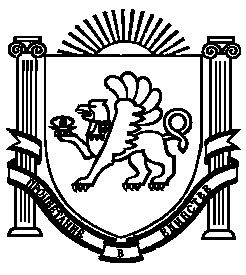 